	บันทึกข้อความ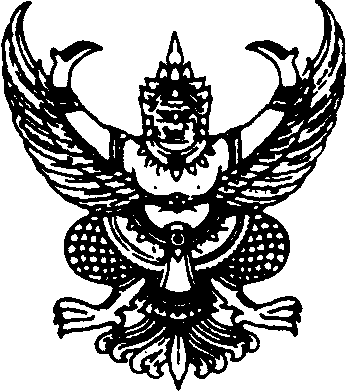 ส่วนราชการ         สำนักงานเขตพื้นที่การศึกษามัธยมศึกษา เขต ๔๒                                             ที่   	วันที่               เรื่อง        ขออนุญาตไปราชการเรียน	  ผู้อำนวยการสำนักงานเขตพื้นที่การศึกษามัธยมศึกษา เขต ๔๒ 	  ด้วย  ข้าพเจ้า (นาย/นาง/นางสาว) …………………………………………………………..ตำแหน่ง................................สังกัด โรงเรียนลาดยาววิทยาคม พร้อมด้วย................................................................................................................................................................................................................................................................................................................มีความประสงค์ขออนุญาตไปราชการที่...........................................................เพื่อ...........................................................เรื่อง..................................................................................................................................................................................หน่วยงานที่จัด...................................................................................................................................................................วันที่..............เดือน.......................................พ.ศ................ถึงวันที่..............เดือน.......................................พ.ศ................จะเดินทางโดย     รถโรงเรียน     รถยนต์ส่วนตัว     รถโดยสารประจำทาง		 	ในการไปราชการครั้งนี้ และข้าพเจ้าประมาณค่าใช้จ่ายในการเดินทางไปราชการ ดังนี้		๑. ค่าเบี้ยเลี้ยงอัตราวันละ...............................บาท...................วัน         เป็นเงิน....................บาท		๒. ค่าที่พักอัตราวันละ.....................................บาท...................วัน         เป็นเงิน.....................บาท		๓. ค่าพาหนะเดินทาง(รายละเอียด).......................................................... เป็นเงิน.....................บาท		๔. ค่าลงทะเบียน						         เป็นเงิน.....................บาท		๕. อื่นๆ.....................................................................................................  เป็นเงิน....................บาท		    รวมเป็นเงิน.................................บาท (.......................................................................................)	ในการนี้ ข้าพเจ้า ได้แนบหนังสือราชการ/โครงการ/หนังสือเชิญ ที่เกี่ยวข้อง เพื่อประกอบการพิจารณามาพร้อมหนังสือนี้	จึงเรียนมาเพื่อโปรดพิจารณา                                                           ลงชื่อ 		                                                                    (........................................................)   ตำแหน่ง............................................................... ๑. ความเห็นรองผู้อำนวยการกลุ่มบริหารวิชาการ           ๓. ความเห็นของผู้อำนวยการโรงเรียน    ........................................................................                      สมควรอนุญาต    ........................................................................                      ไม่สมควรอนุญาตลงชื่อ                                                              ลงชื่อ        (			)	                        	( นายอรุณ  รุ่งเรือง )       รองผู้อำนวยการกลุ่มบริหารวิชาการ 			ผู้อำนวยการโรงเรียนลาดยาววิทยาคม๒. ความเห็นรองผู้อำนวยการกลุ่มบริหารบุคคล          	   ๔. ความเห็นของผู้อำนวยการสำนักงานเขตพื้นที่   .........................................................................                         อนุญาต	 ไม่อนุญาต                                                               ...........................................................................                    –  การเบิกจ่ายงบประมาณให้เป็นไปตามระเบียบฯ                                           ลงชื่อ                                                              ลงชื่อ                                              ( นางชณิตา  ศิริชาติ )                                          ( 				 )   รองผู้อำนวยการกลุ่มบริหารงานบุคคล                 ผู้อำนวยการสำนักงานเขตพื้นที่การศึกษามัธยมศึกษา เขต ๔๒ 